Περιεχόμενα ενότητας φυλλαδίου WordΣτην τέταρτη ενότητα ξαναθυμόμαστε το μύθο του Προμηθέα και διδασκόμαστε τα εξής:Οδηγίες -απαντήσεις ασκήσεων για το δάσκαλο φυλλαδίου WordΔιάλογος Μαργαρίτας και Αριστείδη για τη φράση του μύθου «έπλασε τους ανθρώπους με νερό και χώμα» (σελ. 2): Η διδασκαλία και η «συμβολολογία» των τεσσάρων στοιχείων της φύσης (γης, νερού, αέρος και φωτιάς) ήταν κάτι άγνωστο για τον προηγούμενο αιώνα μας, παρόλο που αλληγορίες και συμβολισμοί για τα τέσσερα αυτά στοιχεία συναντάμε σε πάρα πολλούς πολιτισμούς σε ολόκληρη τη γη. Πολλοί τα θεώρησαν απλοϊκές δοξασίες των λαών που σηματοδοτούσαν την παιδική κυρίως φάση της ανθρωπότητας και έκαναν την εμφάνισή τους μέσα από κείμενα που αφορούσαν τον πολιτισμό ή τη θρησκεία κάθε λαού. Ερευνητές, όμως, όπως ο M. Eliade, ο G.Durand και άλλοι απέδειξαν ότι οι συμβολισμοί επρόκειτο για βαθύτατες φιλοσοφίες και θεωρήσεις λαμπρών πολιτισμών για τη ζωή, το θάνατο, τον άνθρωπο, τον κόσμο και όλα τα βαθιά ερωτήματα που μας απασχολούν. Έτσι, το στοιχείο της γη που θεωρήθηκε από όλους τους πολιτισμούς η μήτρα της ζωής, αλλά και το στοιχείο του νερού που θεωρήθηκε, αντίστοιχα, η πρωταρχική και ανεξάντλητη πηγή ενέργειας συναντάται ζωηρά τόσο στην αρχαία ελληνική μυθολογία, όσο και στον Χριστιανισμό, όπου κατέχει εξέχουσα θέση. Αποτελούν, λοιπόν, και τα δύο τα κυρίαρχα στοιχεία συμβολισμού της γένεσης και τα συναντούμε συχνά στα κείμενα πολλών πολιτισμών ανά τον κόσμο. Αξίζει να σημειωθεί, για την ιστορία του πράγματος, πως κατά τους Ορφικούς αυτός ο πηλός, που χρησιμοποιήθηκε από τον Προμηθέα για να φτιάξει τους ανθρώπους, ήταν το χώμα που ποτίστηκε από το αίμα των Τιτάνων κατά την Τιτανομαχία που είχε προηγηθεί. Οδηγία για τον/ την εκπαιδευτικό: Καλό είναι, πριν οι μαθητές απαντήσουν σε αυτή την ερώτηση, να τους θυμίσουμε την ακόλουθη ιστορία, ως μυθολογικό «φόντο» (background). «Κατά τη διάρκεια του πολέμου μεταξύ των Τιτάνων και των Ολύμπιων Θεών, ο Προμηθέας τάχθηκε υπέρ του Δία και για αυτό δε τιμωρήθηκε, όπως οι υπόλοιποι Τιτάνες. Αντίθετα, κέρδισε την εύνοια του με αποτέλεσμα να του ανατεθεί στο μέλλον ένα πολύ υπεύθυνο έργο, όπως εκείνο της δημιουργίας του ανθρώπινου γένους.Η δημιουργία αυτή των όντων έγινε μέσα στη γη. Όταν κλήθηκαν όλα τα όντα της Γης να βγουν στην επιφάνεια της, δηλαδή στο φως, ζητήθηκε από τον Προμηθέα και τον αδελφό του Επιμηθέα να δώσουν στο καθένα από αυτά ένα χαρακτηριστικό. Ο Επιμηθέας θέλησε να αναβάλει μόνος του αυτή τη δουλειά και έτσι, ξεκίνησε από τα ζώα. Απέδωσε σε κάθε ζώο από ένα χαρακτηριστικό με τον τρόπο που ήθελε εκείνος. Όταν έφτασε στο τέλος η ώρα του Ανθρώπου, ο Επιμηθέας είχε εξαντλήσει όλα τα χαρακτηριστικά από την φαρέτρα του και το μόνο που του είχε απέμεινε να δώσει στον Άνθρωπο ήταν λίγες τρίχες και νύχια αδύναμα και μη ανθεκτικά».  Εξ αιτίας αυτού του λάθους, ο Προμηθέας αποφάσισε να αναλάβει την προστασία του Ανθρώπου, καθώς τον έβλεπε να υποφέρει και να δυσκολεύεται να προστατευτεί από τους κινδύνους της φύσης μόνος του. Έτσι, όταν κάποια στιγμή επισκέφθηκε το εργαστήρι του Ηφαίστου, τοποθετεί κρυφά τη φωτιά σε ένα κούφιο βλαστό νάρθηκα και τη παραδίδει κρυφά στους ανθρώπους. Τόπος παράδοσης θεωρείται η Σικυώνα της Πελοποννήσου. Με αυτή του την ευεργεσία ο Προμηθέας, έμαθε στους ανθρώπους να χειρίζονται τη φωτιά. Αρχικά, με σκοπό να ζεσταθούν και να τραφούν, αλλά και για να δημιουργούν εργαλεία, ώστε να προστατευτούν και να κυνηγήσουν.  Από την άλλη, μη λησμονούμε πως η φωτιά συμβολίζει τη Νόηση του ανθρώπου. Η λατρείας της είναι πανάρχαια. Η ιδιότητες της δε καταστροφικές, αλλά και ευεργετικές. Η χρησιμότητά της πολλαπλή, ήδη από την αρχαιότητα. Για παράδειγμα, οι αρχαιότερες χρήσεις της φωτιάς ήταν για φωτισμό (με δάδες), για θέρμανση και για παρασκευή τροφής. Στα δάπεδα σπηλαίων σε διάφορες περιοχές της Ευρώπης -και στην Ελλάδα- έχουν εντοπιστεί κατάλοιπα εστιών και καμένα οστά που τεκμηριώνουν τη χρήση της φωτιάς για παρασκευή τροφής τουλάχιστον μισό εκατομμύριο χρόνια πριν.Πολλά χρόνια μετά, ο άνθρωπος ανακάλυψε τη τέχνη να ψήνει τον πηλό και να κατασκευάζει χρήσιμα σκεύη και ομοιώματα (ειδώλια) πραγμάτων, ζώων και ανθρώπων. Από την εποχή δε του Σιδήρου, η ανάπτυξη έγινε τόσο αλματώδης που δε μπορεί να χρονομετρηθεί. Η τέχνη του αρωματισμού/ θυμίαση των χώρων διαμονής, η σωματική καθαριότητα, η δημιουργία εστιών και λουτρών με την παράλληλη δυνατότητα παροχής ζεστού νερού για τους ανθρώπους. Αλλά και η τέχνη της μεταλλουργία, της κατεργασίας πορφύρα για το βάψιμο των υφασμάτων ή σκευών, τα καπνιστήρια για την μελισσοκομία, η ανάπτυξη της μεγάλης ζωγραφικής και τοιχογραφίας, είναι ορισμένοι από τους τομείς όπου η φωτιά ήταν περισσότερο και από απαραίτητη. Στις μέρες μας, η φωτιά εξακολουθεί να είναι απόλυτα χρήσιμη για την ανθρωπότητα. Αυτή είναι υπεύθυνη για την ηλεκτροδότηση του πλανήτη μας, την κίνηση των μηχανών μας, τη λειτουργία των εργοστασίων και τη χρήση της πυρηνικής ενέργειας. Ο άνθρωπος ζει σε άμεση σχέση με τη φωτιά, αλλά ακόμα δεν την έχει τιθασεύει. Τη θαυμάζει νιώθοντας δέος μπροστά της!    Οδηγία για τον/ την εκπαιδευτικό: Πρόκειται για ανοιχτού τύπου άσκηση. Εδώ οι μαθητές θα μπορούσαν να αναφέρουν σε πανανθρώπινες αξίες, τις οποίες θα μπορούσε να χαρίσει ο Προμηθέας στους ανθρώπους. Όπως εκείνες της: αγάπης,ομόνοιας των λαών - ειρήνης,ελευθερίας –δημοκρατίας, ισότητας –δικαιοσύνης, αξιοκρατίας,εντιμότητας και της αρετής. Υποδειγματική απάντηση:Αν ο Προμηθέας είχε τη δυνατότητα να ζει σήμερα ανάμεσά μας, θα διαπίστωνε πως οι ανθρώπινες σχέσεις έχουν εκφυλιστεί. Η θεοποίηση του χρήματος και η άκρατη χρήση της μηχανής έχουν φέρει υπό καθεστώς κατάρρευσης τις πανανθρώπινες αξίες. Τα αγαθά της Επιστήμης, των Γραμμάτων, αλλά και της Ιατρικής που παρέδωσε στους ανθρώπους ίσως αρχικά να φάνηκαν αρκετά για τα πρώτα τους βήματα, όμως, στη συνέχεια αποδείχτηκαν λίγα απέναντι στις αλματώδεις ανακαλύψεις και τη χωρίς συναίσθημα-συνείδηση χρήση τους από τους ίδιους τους ανθρώπους. Οι πόλεμοι δεν έλειψαν και η δίψα για χρήμα και πλουτισμό δε μειώθηκε. Τα ανθρώπινα δικαιώματα παραβιάστηκαν όσο ποτέ και η δημοκρατία κλονίστηκε.  Αν, λοιπόν, ο Προμηθέας θα μπορούσε να χαρίσει ένα ακόμη αγαθό στους ανθρώπους ας ήταν αυτό της ειρήνης, της αγάπης και της ομόνοιας των λαών. Ας ήταν αυτά ο θεμέλιος λίθος, η αιώνια δέσμευση και το «αόρατο συμβόλαιο» μεταξύ των ανθρώπων στο δρόμο τους προς την πρόοδο και την εξέλιξη. Γνώμονάς τους το καλό και όραμά τους το καλύτερο για όλους!     Άλλοι πάλι μαθητές ίσως να ξεδιπλώσουν τη φαντασία και το χιούμορ τους και να προτείνουν υλικά ή τεχνολογικά αγαθά, όπως τα ακόλουθα: Χρήματα,Τηλεόραση,Αυτοκίνητα, πυραύλους,Κινητά τηλέφωνα,Ηλεκτρονικό υπολογιστή, διαδίκτυοΤάμπλετ, κ.ά. Με μια δόκιμη επιχειρηματολογία, όλα μπορούμε να τα δεχτούμε στα πλαίσια του δυνατού.  Δάσκαλος: Σημασία του ονόματος Προμηθέα. (Αυτός που σκέφτεται) από πριν, ο προνοητικός, ο συνετός. Πρόκειται για ανοιχτού τύπου άσκηση. Ο μαθητής κυκλώνει κατά βούληση και σύμφωνα πάντα με τις προηγούμενες αποκτηθείσες γνώσεις του τις άγνωστες του λέξεις (π.χ. ὕδατος). Σημείωση: Προτρέπουμε τους μαθητές να διαβάζουν και στις αριθμημένες υποσημειώσεις στο τέλος της σελίδας.Πρόκειται για ανοιχτού τύπου άσκηση. Παράδειγμα: Ας υποθέσουμε πως ο μαθητής επιλέγει την Αρχαία Ελληνική λέξη «ὕδατος» (ουσιαστικό ουδετέρου γένους στη γενική ενικού) από το αρχαίο ελληνικό ουσιαστικό «ὕδωρ». Στους μαθητές ίσως να θυμίσει τη Νεοελληνική λέξη «υδάτινος ή υδατάνθρακας». Τέλεια! Μπορούμε να το συζητήσουμε για λίγο, να βρούμε και άλλες παράγωγές τους ή να πάμε παρακάτω. Έπειτα, οι μαθητής πιθανόν να εντοπίσουν και άλλους παρόμοιους συσχετισμούς μεταξύ Αρχαίων και Νέων Ελληνικών λέξεων, τους οποίους και συζητάμε στην τάξη ανοιχτά επιβραβεύοντας τους για την ικανότητά τους να «παίζουν» με τόση άνεση με τις λέξεις! Γήπεδο, υπόγειο, υδάτινος. Ο Οργανισμός των Ηνωμένων Εθών παίξει έναν σημαντικότατο ρόλο στη διεθνή νομοθεσία για τα ανθρώπινα δικαιώματα από την ίδρυσή του.Συνεχίζεται ο δικαστικός αγώνας, από πλευράς Ελλάδος, για τη μη κατεδάφιση του Ελληνικού Σχολείου στο Μόναχο. Κατά την αρχαιότητα, ο Αριστείδης ο Δίκαιος, εξοστρακίστηκε από την πόλη της Αθήνας, επειδή είχε αντιταχθεί στο ναυτικό πρόγραμμα του Θεμιστοκλή. 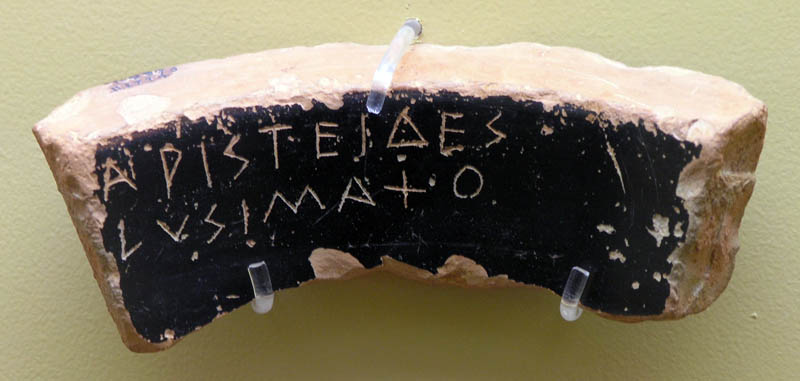 ΠαιχνίδιΑ. Συμπλήρωση κενώνΙησούς Χριστός: - Ἐγώ εἰμί (είμαι) ὁ Ὑιός του Θεοῦ. Θεός: -Σύ εἶ (είσαι) ὁ Ὑιός μου ὁ ἀγαπητός. Αριστείδης: Μαργαρίτα ἐστί (είναι) τῶν αρίστων μαθητριῶν. Μαργαρίτα: Ἀριστείδης ἐστί (είναι) δίκαιος ῥῆτορ. Αθηναίοι και Σάμιοι: Ἡμεῖς ἐσμέν (είμαστε) φίλοι και σύμμαχοι. Σπαρτιάτες: Ὑμεῖς ἐστέ (είστε) φίλοι και σύμμαχοι. Αθηναίοι: Πέρσαι (δηλ. αυτοί) εἰσί (είναι) ἐχθροί ἡμῶν. Β. Αλλάξτε μια ιστορία με ένα «σύγχρονο αντικείμενο» !Εδώ πρόκειται για ένα παιχνίδι ατομικό, αλλά και ομαδικό. Με πολύ φαντασία και αγωνία για το ποιος θα πει την πιο πρωτότυπη σκέψη για να εξελιχθεί η ιστορία.Οι μαθητές μπορούν να εργαστούν μόνοι τους, αλλά και σε ομάδες. Ξεκινώντας την ιστορία όπως τη γνωρίζουν:«Ο Προμηθέας έπλασε τους ανθρώπους με νερό και χώμα και τους χάρισε…» η συνέχεια είναι ένα αίνιγμα … τι τους χάρισε; Ας υποθέσουμε πως τους χάρισε ένα αντικείμενο του σύγχρονου πολιτισμού μας, για παράδειγμα ένα κινητό τηλέφωνο ή ένα τάμπλετ. Η επόμενη σκέψη είναι γιατί; Πού θα τους φαινόταν χρήσιμο; Τι θα έκαναν με αυτό; Κάπως έτσι εκτυλίσσεται η όλη ιστορία … «Ο Προμηθέας έπλασε τους ανθρώπους με νερό και χώμα και τους χάρισε ένα κινητό τηλέφωνο. Στην αρχή, ενθουσιάστηκαν, φώναζαν και χοροπηδούσαν βγάζοντας ιαχές! Κατόπιν, όμως, το παρατηρούσαν σαστισμένοι με περίσσεια περιέργεια και απορία. Στη συνέχεια, αποφάσισαν να απευθυνθούν στο σοφό γέροντα για να μάθουν περισσότερα για αυτό. Μέσα σε λίγες ώρες, όλοι οι άνθρωποι άρχισαν να περπατούν κοιτώντας ψηλά και φωτογραφίζοντας με το κινητό τους τη φύση. Θύμιζαν Γιαπωνέζους τουρίστες που απαθανατίζουν και το πιο μικρό λιθαράκι που θα βρεθεί στο δρόμο τους. Ξάφνου, μέσα στην ησυχία της φύσης ακούστηκε μια ιδιαίτερη μελωδία … κάτι ανάμεσα σε  κουδούνισμα τηλεφώνου και κλασσική μουσική. Όλοι άρχισαν να κοιτούν δεξιά και αριστερά, πάνω και κάτω. Κοιτιόντουσαν στα μάτια και αναρωτιόντουσαν από πού προέρχεται αυτός ο ήχος. Μετά από λίγα λεπτά ο ήχος σταμάτησε και ακούστηκε ένας άνθρωπο να απαντά στο τηλέφωνο: «Ναι! Παρακαλώ, ποιος είναι;». Όλοι πάγωσαν με μιας! Ήταν ο Δίας! Μόλις ανακάλυψε την κλοπή του Προμηθέα. Έψαχνε το κινητό του τηλέφωνο από χθες το βράδυ και δε μπορούσε να το βρει. Θύμωσε με την Ήρα, μάλωσε και όλα τα παιδιά του, αλλά τίποτα… το κινητό ήταν ακόμη άφαντο. Ώσπου, υποψιάστηκε τον Προμηθέα … και να τώρα καλούσε για να το πάρει πίσω. Όταν ανταποκρίθηκε στο κάλεσμα ο άνθρωπος, εκείνος του απάντησε από την άλλη άκρη της γραμμής …»     Ας αφήσουμε τους μαθητές να συνεχίσουν την ιστορία … Σίγουρα θα μας εκπλήξουν με το χιούμορ και την ευστροφία τους! ΣελίδεςΠρομηθέας: καταγωγή-γονείς1Απόσπασμα του Απολλοδώρου σε Νεοελληνική απόδοση (διασκευή)1Συζήτηση γύρω από τα κοινά στοιχεία των πολιτισμών (εδώ: νερό και χώμα)2Ερωτήσεις νεοελληνικού κειμένου (Α΄ μέρος)2Πληροφοριακό υλικό: Δώρα Προμηθέα, Κουτί της Πανδώρας. 3Ερώτηση νεοελληνικού κειμένου (Β΄ μέρος)3Ετυμολογία των ονομάτων «Επιμηθέας»  και «Προμηθέας»4Ζωγραφικός πίνακας του Γκυστάβ Μορώ, «Prometheus» (1868)4Απόσπασμα του Απολλοδώρου στην Αρχαία Ελληνική (διασκευή)5Γλωσσικά σχόλια αρχαίου κειμένου5Ερωτήσεις-ασκήσεις αρχαίου κειμένου (άγνωστες λέξεις) 5-6Γνωριμία με παράγωγά  της λέξης «ὕδωρ» 6Γνωριμία με παράγωγά  της λέξης «γῆ»7Λεξιλογική άσκηση συμπλήρωσης κενών: παράγωγα των «ὕδωρ, γῆ» 7Γνωριμία με παράγωγά  της λέξης «δίκη»8Λεξιλογική άσκηση: σχηματισμός προτάσεων με παράγωγες του «δίκη»8Αρχαία ελληνική αποφθεγματική φράση που ενέχει το ρήμα «είμί» 9Γραμματική: Κλίση του ρήματος «εἰμί» στην Αρχαία και Νέα ελληνική. 9Παιχνίδι: Α. Γραμματική άσκηση συμπλήρωσης κενών σύμφωνα με τον κατάλληλο τύπο του «είμί» σε διαλογική-βιωματική μορφή. 10Παιχνίδι: Β. Αλλαγή ιστορίας με ένα «σύγχρονο αντικείμενο»11Αποχαιρετισμός από το όρος Καύκασος και ενδο-σχολικές προτάσεις αξιοποίησης της σύγχρονης ιστορίας του Προμηθέας.11